Digital leaders minutes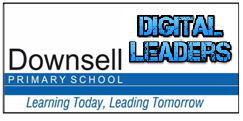 Date: 31.10.2017  Present: Miss Rahman, Nina, Victoria, Julia, Matilde, Samir, Rohaan, Jawad and TosinAbsent: 0MINUTES ACTIONAOB from last meetingMatilde – digital leaders helping reception children with their laptops and ipadsThis has been addressed and digital leaders have a timetable when they’ll be going into Nursery and Reception to support. Please remind your digital leaders.Assembly focus next Wednesday - CyberbullyingScripts given to readersJulia – will do photos during both KS1 and KS2 assemblyMatilde and Tosin – will ensure laptop and screen is readySamir –will be in charge of microphone and check that it’s working MR to meet with digital leaders next week before Wednesday to rehearse.Celebration assemblySome digital leaders have been given roles Microphones - Samir – in charge of getting microphones from the office and passing it to the end teachersLaptop - Jawad – in charge of making sure laptop is turned on and if laptop isn’t there then to ask officeCD – Matilde and Julia to make sure CD is set up and ready for the musicPlease can you send your digital leaders to the hall around 2.20PM please to ensure everything is ready.Pumpkin paradeMatilde volunteered to take photos and cue the musicN/ANext month’s web editionJulia – will be uploading photos for cyberbullyingMR to meet Julia AOBJulia – can we do a video about cyberbullying?MR has asked digital leaders to create posters on Word/Publisher and bring these to the next meeting so video clips can be recorded.